Publicado en Cádiz el 25/06/2020 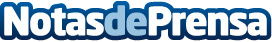 Las medidas de seguridad por la pandemia dificultan la labor de los dentistasSegún el Diario de Almería, la ‘nueva normalidad’ dificulta las intervenciones odontológicas a los profesionales sanitarios al no poder estar a menos de 20 centímetros del rostro de los pacientesDatos de contacto:Clínica Dental López Cano646 86 70 28Nota de prensa publicada en: https://www.notasdeprensa.es/las-medidas-de-seguridad-por-la-pandemia_1 Categorias: Nacional Medicina Andalucia Odontología http://www.notasdeprensa.es